Resoluciones #086 - #122Resoluciones #086 - #122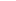 